Sócrates¿Quién fue Sócrates?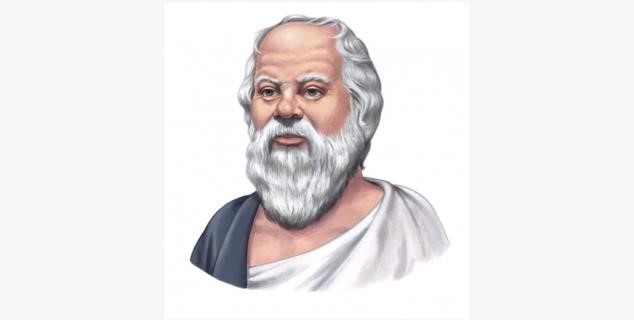 Ilustracion: KINDPNGSócrates fue un hombre sabio que vivió hace aproximadamente 2400 años en Atenas. Sócrates fue un filósofo que buscaba el conocimiento y la sabiduría. Quería que las personas pensaran por sí mismas.¿Qué es un filósofo?Un filósofo es una persona que tiene nuevos pensamientos y que reflexiona mucho.También es una persona sabia.Sócrates hacía muchas preguntas.¿Cómo vivió Sócrates?Sócrates soñaba con ser político cuando era joven.A Sócrates no le importaba mucho su apariencia.La ropa que vestía estaba rota y las sandalias degastadas.Para Sócrates lo más importante en la vida era vivir de una forma sensata.Caminaba durante todo el día por la plaza de Atenas y hablaba con otras personas.Sócrates hacía muchas preguntas. Sócrates dialogaba con la gente y hacía preguntas.Él buscaba el conocimiento y deseaba aprender más. Por lo tanto, les preguntaba a las personas sabias de Atenas sobre todo lo que se cuestionaba.Sócrates también quería que las personas pensaran por sí mismas y no solo aceptaran lo que otros decían que era lo correcto.Muchas veces las personas no eran capaces de responder a sus preguntas. Eso hacía que se sintieran estúpidos. Por eso, algunos de ellos se enfadaban e irritaban con Sócrates.¿Qué tipo de preguntas hacía Sócrates?¿Cómo llegó a existir el mundo?¿Cuál es el significado de la vida?¿Qué significa ser valiente?¿Cómo es un buen amigo?¿Estoy mintiendo si no digo la verdad?¿Cómo sé lo que está bien y lo que está mal?Sócrates es castigadoSócrates fue condenado a muerte debido a todas las preguntas que hacía.Los que mandaban en Atenas también pensaban que él no creía en su dios.Sócrates dijo que esto no era cierto, pero aun así fue llevado a juicio en la primavera del año 399 a.C. (antes de Cristo).En ese tiempo, a los condenados a muerte se les permitía elegir cómo querían morir. Sócrates eligió comer una última buena comida y luego beber una copa de veneno.Pensar por sí mismoSócrates creía que era importante conocerse a uno mismo.Si te conoces a ti mismo, puedes cambiar más fácilmente y convertirte en una mejor persona.Sé consciente de lo que te gusta y lo que no te gusta.¿Qué te alegra o enfada?¿Por qué te alegras o enfadas?Piénsalo. ¿Qué te dicen tus pensamientos o sentimientos?Cuando hayas aprendido algo sobre ti mismo, podrás entender a los demás más fácilmente.